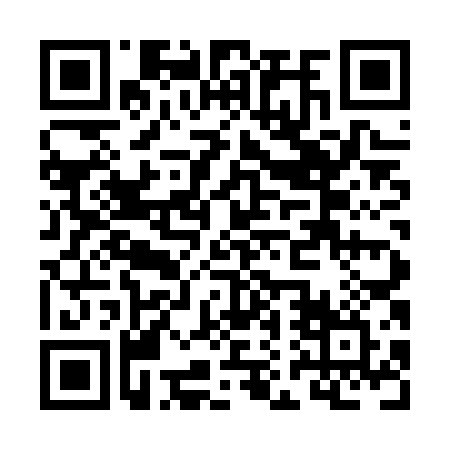 Prayer times for South Side River Denys, Nova Scotia, CanadaMon 1 Jul 2024 - Wed 31 Jul 2024High Latitude Method: Angle Based RulePrayer Calculation Method: Islamic Society of North AmericaAsar Calculation Method: HanafiPrayer times provided by https://www.salahtimes.comDateDayFajrSunriseDhuhrAsrMaghribIsha1Mon3:195:191:096:338:5910:582Tue3:205:201:096:338:5810:573Wed3:215:201:096:338:5810:574Thu3:225:211:096:328:5810:565Fri3:235:221:106:328:5710:556Sat3:255:221:106:328:5710:547Sun3:265:231:106:328:5610:538Mon3:275:241:106:328:5610:529Tue3:285:251:106:328:5510:5110Wed3:305:251:106:318:5510:5011Thu3:315:261:106:318:5410:4912Fri3:335:271:116:318:5410:4813Sat3:345:281:116:318:5310:4714Sun3:365:291:116:308:5210:4515Mon3:375:301:116:308:5110:4416Tue3:395:311:116:298:5110:4217Wed3:405:321:116:298:5010:4118Thu3:425:331:116:298:4910:4019Fri3:445:341:116:288:4810:3820Sat3:455:351:116:288:4710:3621Sun3:475:361:116:278:4610:3522Mon3:495:371:116:268:4510:3323Tue3:505:381:116:268:4410:3124Wed3:525:391:116:258:4310:3025Thu3:545:401:116:258:4210:2826Fri3:565:421:116:248:4110:2627Sat3:575:431:116:238:4010:2428Sun3:595:441:116:238:3810:2329Mon4:015:451:116:228:3710:2130Tue4:035:461:116:218:3610:1931Wed4:055:471:116:208:3510:17